sunnysidechurch Worshipping Together While ApartSunday 3rd May 2020I suggest that if there is more than one of you, you choose someone to read the words in normal print and all join in with the words in bold or if you are alone, you silently read the words in normal print and say the words in bold out loud. Try not to rush through the words but allow some time for God to speak to you and you to hear him.Feel free to join in the songs or just listen to Patrick lead us in worship. RebeccaOur children and young people are continuing to meet (thanks to zoom!) during lockdown. They are following the same themes as the grown-ups. Here are some pictures from Grace; thank you for sharing Grace! Footprints from the Road to Emmaus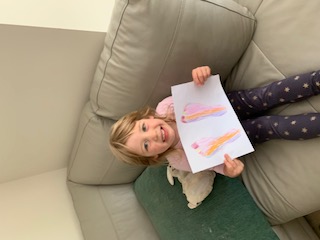  Grace and her sisters are all ready for Messy Church!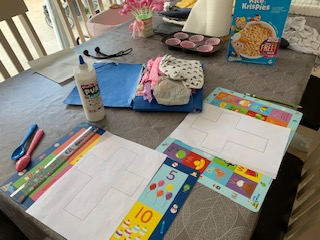 Call to WorshipLet’s still our hearts and minds and invite the Holy Spirit to inspire us as we seek to worship God this morning.We come into his presence confident in the knowledge that each one of us is precious to him. We come into his presence confident in the knowledge that though we are apart this morning, we are together in spirit. Pause to allow us to experience God’s presenceAs we come into God’s presence, we are aware that not everything we have said, thought and done this week has been glorifying to him. We are also aware that there is much pain and brokenness in the world because of sin. Take a moment to bring to mind those things you wish to confess to our heavenly Father this morning: PauseWe confess to you our selfishness and lack of love:fill us with your Spirit.Lord, have mercy.Lord, have mercy.We confess to you our fear and failure in sharing our faith:fill us with your Spirit.Christ, have mercy.Christ, have mercy.We confess to you our stubbornness and lack of trust:fill us with your Spirit.Lord, have mercy.Lord, have mercy.May the Father of all merciescleanse us from our sins,and restore us in his imageto the praise and glory of his name,through Jesus Christ our Lord.Amen.For ‘you were like sheep going astray,’ but now you have returned to the Shepherd and Overseer of your souls.1 Peter 2.25As forgiven people, we pray the words of today’s collectRisen Christ, faithful shepherd of your Father’s sheep:
teach us to hear your voice and to follow your command,
that all your people may be gathered into one flock,
to the glory of God the Father. Amen.Today we are going to be thinking about what it means for us to be the sheep and Jesus to be the Shepherd so we say Psalm 23The Lord is my shepherd, I lack nothing.
  He makes me lie down in green pastures,
he leads me beside quiet waters,
  he refreshes my soul.
He guides me along the right paths
    for his name’s sake.Even though I walk
    through the darkest valley,I will fear no evil,
    for you are with me;
your rod and your staff,
    they comfort me.You prepare a table before me
    in the presence of my enemies.
You anoint my head with oil;
    my cup overflows.
Surely your goodness and love will follow me
    all the days of my life,
and I will dwell in the house of the Lord
    for ever.Psalm 23SongsBefore the throne of God aboveI have a strong and perfect pleaA great High Priest whose name is loveWho ever lives and pleads for meMy name is graven on His handsMy name is written on His heartI know that while in heav'n He standsNo tongue can bid me thence departNo tongue can bid me thence departWhen Satan tempts me to despairAnd tells me of the guilt withinUpward I look and see Him thereWho made an end of all my sinBecause the sinless Savior diedMy sinful soul is counted freeFor God the Just is satisfiedTo look on Him and pardon meTo look on Him and pardon meBehold Him there, the risen LambMy perfect, spotless RighteousnessThe great unchangeable I AMThe King of glory and of graceOne with Himself, I cannot dieMy soul is purchased by His bloodMy life is hid with Christ on highWith Christ my Saviour and my GodWho breaks the power of sin and darknessWhose love is mighty and so much strongerThe King of Glory, the King above all kingsWho shakes the whole earth with holy thunderAnd leaves us breathless in awe and wonderThe King of Glory, the King above all kingsThis is amazing graceThis is unfailing loveThat You would take my placeThat You would bear my crossYou lay down Your lifeThat I would be set freeOh, Jesus, I sing forAll that You've done for meWho brings our chaos back into orderWho makes the orphan a son and daughterThe King of Glory, the King of GloryWho rules the nations with truth and justiceShines like the sun in all of its brillianceThe King of Glory, the King above all kingsThis is amazing graceThis is unfailing loveThat You would take my placeThat You would bear my crossYou lay down Your lifeThat I would be set freeOh, Jesus, I sing forAll that You've done for meWorthy is the Lamb who was slainWorthy is the King who conquered the graveWorthy is the Lamb who was slainWorthy is the King who conquered the graveWorthy is the Lamb who was slainWorthy, worthy, worthyThis is amazing graceThis is unfailing loveThat You would take my placeThat You would bear my crossYou lay down Your lifeThat I would be set freeOh, Jesus, I sing forAll that You've done for meThe Lord's my Shepherd I'll not wantHe makes me lie in pastures greenHe leads me by the still, still watersHis goodness restores my soulAnd I will trust in You aloneAnd I will trust in You aloneFor Your endless mercy follows meYour goodness will lead me homeHe guides my ways in righteousnessAnd He anoints my head with oilAnd my cup it overflows with joyI feast on His pure delightsAnd though I walk the darkest pathI will not fear the evil oneFor You are with meAnd Your rod and staffAre the comfort I need to knowPause for thoughtJesus identified his sheep as being those who hear his voice.  In what ways do you hear Jesus' voice?  Does his voice get drowned out by other voices?  What things distract you from listening for him? In the silence ask Jesus to help you be more attentive to his voice, to hear his call.  What does it mean for you to hear Jesus' call and follow him?ReadingJohn 10.1-10‘Very truly I tell you Pharisees, anyone who does not enter the sheepfold by the gate, but climbs in by some other way, is a thief and a robber. The one who enters by the gate is the shepherd of the sheep. The gatekeeper opens the gate for him, and the sheep listen to his voice. He calls his own sheep by name and leads them out. When he has brought out all his own, he goes on ahead of them, and his sheep follow him because they know his voice. But they will never follow a stranger; in fact, they will run away from him because they do not recognise a stranger’s voice.’ Jesus used this figure of speech, but the Pharisees did not understand what he was telling them.Therefore Jesus said again, ‘Very truly I tell you, I am the gate for the sheep. All who have come before me are thieves and robbers, but the sheep have not listened to them. I am the gate; whoever enters through me will be saved. They will come in and go out, and find pasture. The thief comes only to steal and kill and destroy; I have come that they may have life, and have it to the full.This is the word of the LordThanks be to GodTalkRevd Hilary KempPause to reflectLet’s spend a moment to listen to what the good shepherd is saying to us this morning. In the silence let’s ask Jesus to help us be more attentive to his voice, to hear his call. Let’s ask God to show us what he is calling us to in this season. And let’s ask the Holy Spirit to help us respond to his call? SongA thousand times I've failedStill Your mercy remainsAnd should I stumble againI'm caught in Your graceEverlastingYour light will shine when all else fadesNever endingYour glory goes beyond all fameYour will above all elseMy purpose remainsThe art of losing myselfIn bringing You praiseEverlastingYour light will shine when all else fadesNever endingYour glory goes beyond all fameIn my heart and my soulLord I give You controlConsume me from the inside out,Lord, let justice and praiseBecome my embraceTo love you from the inside outEverlastingYour light will shine when all else fadesNever endingYour glory goes beyond all fameIn my heart and my soulI give You controlConsume me from the inside out,Lord, let justice and praiseBecome my embraceTo love You from the inside outEverlastingYour light will shine when all else fadesNever endingYour glory goes beyond all fameAnd the cry of my heartIs to bring You praiseFrom the inside outLord my soul cries outPrayersWe are using Psalm 23 to help us pray today:The Lord is my shepherd, I lack nothing
	we give thanks for all that God has given us and for all the blessings of the past week He guides me along the right paths
	we pray for those who need God’s guidance including our leaders and those working to help us in the covonavirus crisisEven though I walk through the darkest valley	we pray for the sick, the suffering and those who mournSurely your goodness and love will follow me all the days of my life
	we pray for the week ahead and ask for eyes to see where God is at work and how we might share God’s love with othersWe bring all our prayers together by praying the prayer that Jesus taught us: Our Father in heaven, hallowed be your name,your kingdom come, your will be done,on earth as in heaven.Give us today our daily bread.Forgive us our sins as we forgive those who sin against us.Lead us not into temptation but deliver us from evil.For the kingdom, the power,and the glory are yoursnow and for ever. Amen.Closing song
When I call on Your name You answer
When I fall You are there by my side
You delivered me out of darkness
Now I stand in the hope of new life

By grace I'm free
You've rescued me
All I am is Yours

I've found a love, greater than life itself
I've found a hope, stronger and nothing compares
I once was lost, now I'm alive in You

You're my God and my firm foundation
It is You whom I'll trust at all times
I give glory and praise, adoration
To my Saviour who's seated on high
By grace I'm free
You've rescued me
All I am is Yours

I've found a love, greater than life itself
I've found a hope, stronger and nothing compares
I once was lost, now I'm alive in You
Love came down and rescued me
I thank You, I thank You
I once was blind but now I see
I see You, I see You.I've found a love, greater than life itself
I've found a hope, stronger and nothing compares
I once was lost, now I'm alive in YouClosing prayerWhy not picture the people from Sunnyside who you would normally see on a Sunday and pray this blessing for all of your church family?The Lord bless us and keep us;
the Lord make his face shine on us and be gracious to us;the Lord turn his face towards us and give us peace. Amen. Based on Numbers 6.24-26Let us go to love, to grow and to serve the LordIn the name of Christ, Amen. CoffeeNow, why not make yourself a cup of tea or coffee and then ring someone from Sunnyside for a chat? CCLI 15331